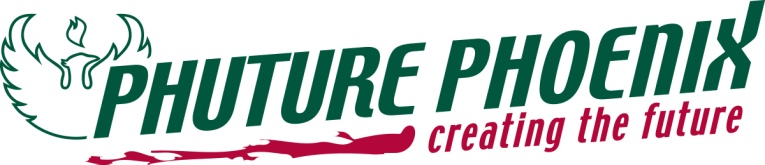 Phuture Phoenix Internship Application 
for the University of Wisconsin-Green BayPERSONAL INFORMATION:Major: ________________________________Intended Career: (if decided) ________________________________QUALIFICATIONS: (all must apply)EXPECTATION: If chosen to receive the Phuture Phoenix Internship, I understand the academic requirements of accepting the internship and agree to accept only the Phuture Phoenix Internship for the Fall 2018 academic semester.I, _______________________________, Phuture Phoenix Intern applicant, give permission to the Phuture Phoenix program to use my essay for promotional reasons.DEADLINE: This application, your Fall 2018 class schedule, Fall 2018 outside work schedule/plans, and essay must be received no later than noon on Friday, May 11, 2018.Name:  Campus/School Address: City:    State:    Zip:    Phone Number: E-mail Address: Year (Junior, Senior, etc): I am eligible for a Human Development/Psychology internship based on the department’s posted eligibility criteria.  I have communicated with the Human Development/Psychology department and understand the academic requirements associated with the Phuture Phoenix Internship. I feel comfortable using the Microsoft Office suite (Word, Excel, Powerpoint) I feel comfortable with public speaking and verbal communication in small and large groups. Essay – I have written and submitted with this application an original no more than 250-word typed essay 
     describing my best attribute and how it will benefit the Phuture Phoenix program. Essay – I have written and submitted with this application an original no more than 250-word typed essay 
     describing my best attribute and how it will benefit the Phuture Phoenix program.Applicant signature :   Date:  